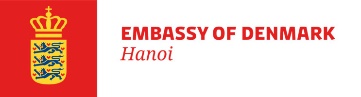 PRESS RELEASEHanoi, 3rd November 2023NEW CHAPTER IN THE VIETNAMESE DANISH COOPERATION WITHIN GREEN TRANSITION AND SUSTAINABLE DEVELOPMENTThe Green Strategic Partnership (GSP) established between Vietnam and Denmark will support the materialization of the two countries’ endeavours to promote green transition and green growth, further global ambition on climate as well as a socially just green transition that creates green jobs and avoids increasing inequality.Hanoi  – On November 1st 2023, Prime Minister Pham Minh Chinh of Vietnam and Prime Minister Mette Frederiksen of Denmark co-chaired a virtual ceremony to jointly declare the establishment of a Green Strategic Partnership (GSP) between Viet Nam and Denmark. The GSP has opened a new chapter in the more than 50 years cooperative relations between Vietnam and Denmark. The historical strategic ties between Vietnam and DenmarkFrom 1993 to 2015, Denmark was one of the largest bilateral providers of Official Development Assistance (ODA) supporting Vietnam in its efforts to fight poverty and contributing to Vietnam’s remarkable achievements during its transformation from a poor country to a lower middle-income country with impressive socio-economic growth today. In 2013, Denmark and Vietnam signed a Comprehensive Partnership Agreement elevating the two countries’ bilateral relationship from traditional development cooperation to a full-fledged partnership encompassing political dialogue, trade and investment, green growth, energy, food safety, culture, etc. Since then, green transition and sustainability have always been the predominant themes in all Danish-Vietnamese strategic cooperation programs in energy, health, food and agriculture, education, trade and investment, etc. Vietnam – an important partner in green strategic partnershipVietnam is one of the most vulnerable countries to climate change with a high dependence on fossil fuels and an increasingly energy-hungry booming industry. Nonetheless, being one of the fastest growing economies in Asia with a population of more than 100 million people, Vietnam plays a significant role and is an important partner in the green future of the world. The establishment of the GSP has brought the already close and successful cooperation between Vietnam and Denmark to a new level. ‘The GSP will focus on addressing issues of Vietnam’s national as well as international importance and on shifting efforts towards more engagement in green technologies and sustainable practices. We put absolute confidence in the success of this partnership as our two countries share many common challenges as well as the same level of ambition and commitment. We might have different starting points, but we both aim for a common goal: a green future. By joining hands and minds, the GSP will be an important tool in supporting Vietnam to reach its ambitious national targets on green transition as well as fulfil its international commitment to reach net zero emission by 2050. Here, Denmark can contribute with experience, knowledge, technology and green solutions. It is also the hope of the Danish government that our GSP with Vietnam can serve as an inspiration and be a role model for bilateral North-South cooperation’ said the Danish ambassador in Vietnam, Nicolai Prytz.  The GSP is a mutually beneficial arrangement to advance political cooperation, expand economic relations relevant to green growth, create jobs, and strengthen cooperation on addressing global challenges and solutions on green transition and climate change, with a focus on an ambitious implementation of the Paris Agreement and the UN Sustainable Development Goals.An action plan of the GSP with ambitious goals and concrete actions, outlined by the two parties at a later stage, will further enhance knowledge and best practices exchange, strengthen capacity building, promote technology transfer in the ongoing strategic cooperation programs in energy, food and agriculture, health, education, statistics, etc. The action plan will also include new initiatives of mutual interests on sustainable development, climate, maritime solutions, etc.   The signing of this GSP has marked a milestone in the two countries’ cooperative relations as well as established a solid framework for supporting Vietnam to develop a climate-resilient and low-carbon economy and promote the development of the circular economy.  BACKGROUND INFORMATIONSince the establishment of diplomatic relations in 1971, Vietnam and Denmark have enjoyed a strong and close cooperation. Today, Vietnam remains an important partner-country for the Danish government with cooperation in areas such as green growth, energy, water, health, education, food safety, culture, and commerce.For further information about the Danish-Vietnamese relationship and the Embassy of Denmark in Vietnam please visit www.vietnam.um.dk and https://www.facebook.com/dkvietnamFor further information about the Danish trade with Vietnam, please read: https://bit.ly/3yB0aoF For media enquiries, please contact:Ms. Nguyen Kim Quy – Culture and Communications Officer (kimquy@um.dk; 0982021386)
